INDICAÇÃO Nº 4731/2018Sugere ao Poder Executivo Municipal que proceda a troca de lâmpadas queimadas na Praça Augusto Toledo no Jd. São Francisco.Excelentíssimo Senhor Prefeito Municipal, Nos termos do Art. 108 do Regimento Interno desta Casa de Leis, dirijo-me a Vossa Excelência para sugerir ao setor competente que proceda a troca de lâmpadas queimadas na Praça Augusto Toledo no Jd. São Francisco.Justificativa:Fomos procurados por munícipes, usuários da referida Praça solicitando essa providência, pois, segundo eles há muitas lâmpadas queimadas deixando a mesma escura, causando transtornos e insegurança. Plenário “Dr. Tancredo Neves”, em 15 de Outubro de 2018.José Luís Fornasari“Joi Fornasari”- Vereador -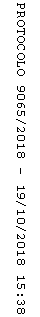 